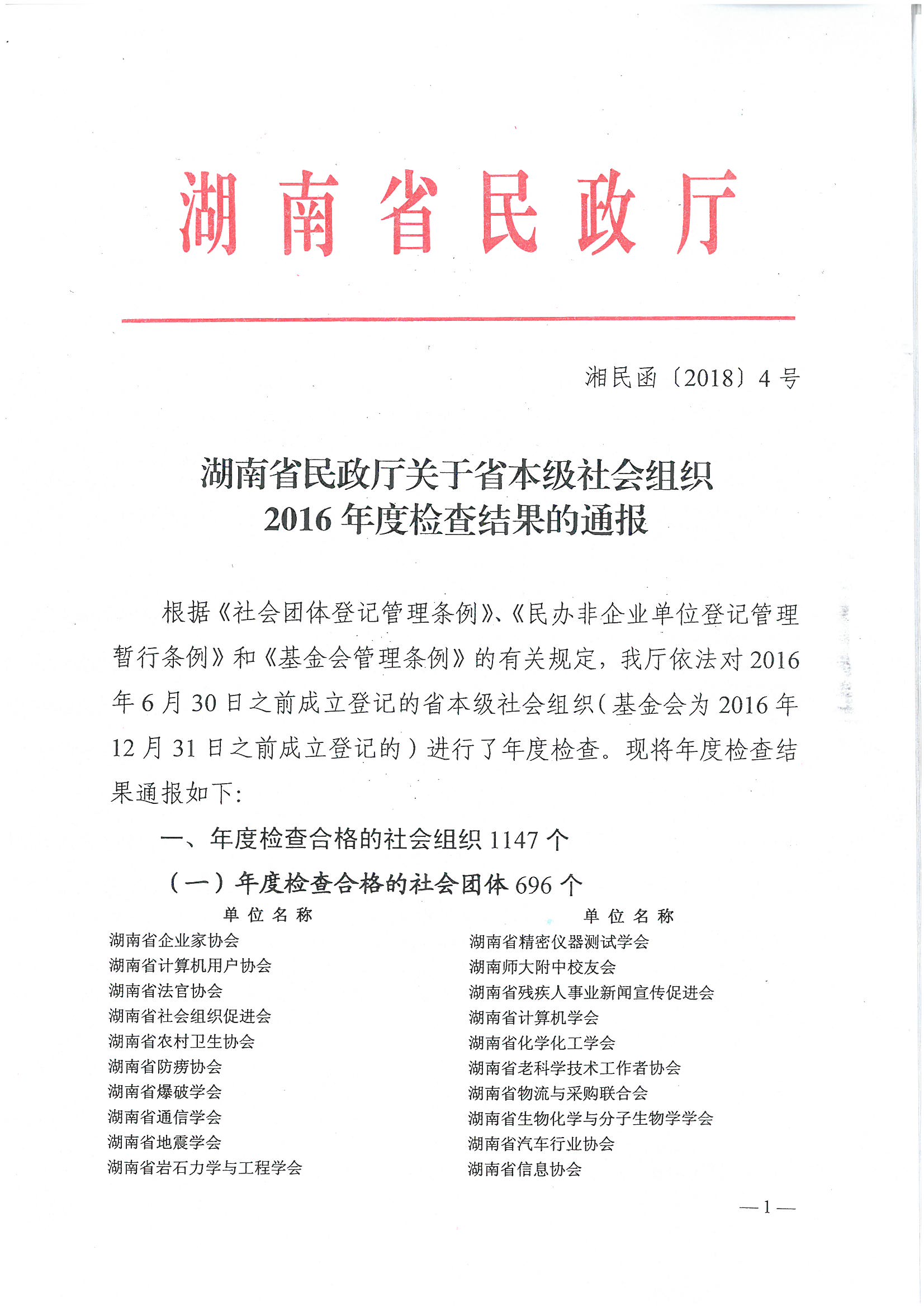 湘民函〔2018〕4号湖南省民政厅关于省本级社会组织2016年度检查结果的通报根据《社会团体登记管理条例》、《民办非企业单位登记管理暂行条例》和《基金会管理条例》的有关规定，我厅依法对2016年6月30日之前成立登记的省本级社会组织（基金会为2016年12月31日之前成立登记的）进行了年度检查。现将年度检查结果通报如下：一、年度检查合格的社会组织1147个（一）年度检查合格的社会团体696个（二）年度检查合格的民办非企业单位265个（三）年度检查合格的基金会 185个二、年度检查基本合格的社会组织78个（一）年度检查基本合格的社会团体57个（二）年度检查基本合格的民办非企业单位13个（三）年度检查基本合格的基金会8个三、年度检查不合格的社会组织124个（一）年度检查不合格的社会团体66个（二）年度检查不合格的民办非企业单位49个（三）年度检查不合格基金会9个以上年度检查不合格的社会团体、民办非企业单位和基金会应在业务主管单位的监督下进行整改，并将整改情况以书面形式报告我厅。整改自本通知发出之日30日内办理。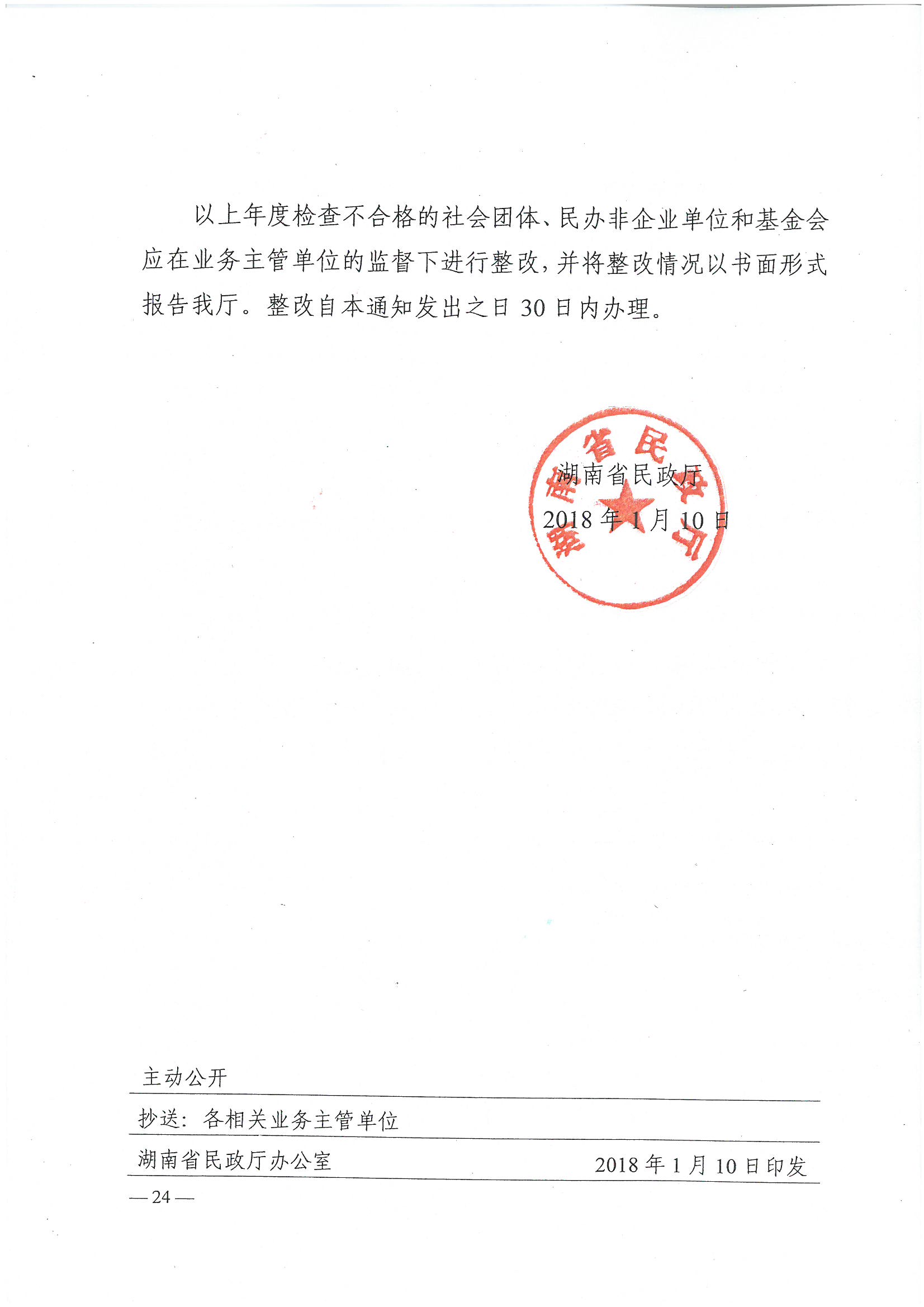 湖南省民政厅2018年1月10日主动公开单位名称单位名称湖南省企业家协会湖南省企业家协会湖南省计算机用户协会湖南省计算机用户协会湖南省法官协会湖南省法官协会湖南省社会组织促进会湖南省社会组织促进会湖南省农村卫生协会湖南省农村卫生协会湖南省防痨协会湖南省防痨协会湖南省爆破学会湖南省爆破学会湖南省通信学会湖南省通信学会湖南省地震学会湖南省地震学会湖南省岩石力学与工程学会湖南省岩石力学与工程学会湖南省精密仪器测试学会湖南省精密仪器测试学会湖南师大附中校友会湖南师大附中校友会湖南省残疾人事业新闻宣传促进会湖南省残疾人事业新闻宣传促进会湖南省计算机学会湖南省计算机学会湖南省化学化工学会湖南省化学化工学会湖南省老科学技术工作者协会湖南省老科学技术工作者协会湖南省物流与采购联合会湖南省物流与采购联合会湖南省生物化学与分子生物学学会湖南省生物化学与分子生物学学会湖南省汽车行业协会湖南省汽车行业协会湖南省信息协会湖南省信息协会湖南省交通工程学会湖南省交通工程学会湖南大学校友总会湖南大学校友总会湖南省勘察设计协会湖南省勘察设计协会湖南省国有林场协会湖南省国有林场协会湖南省酒业协会湖南省酒业协会中南大学校友总会中南大学校友总会湖南省寓言童话文学研究会湖南省寓言童话文学研究会湖南省注册会计师协会湖南省注册会计师协会湖南省科技翻译工作者协会湖南省科技翻译工作者协会湖南省地球物理学会湖南省地球物理学会湖南省工艺美术协会湖南省工艺美术协会湖南省通用设备工业协会湖南省通用设备工业协会湖南省慈善总会湖南省慈善总会湖南省教育统计学会湖南省教育统计学会湖南省仪器仪表行业协会湖南省仪器仪表行业协会湖南省道教协会湖南省道教协会湖南省保安协会湖南省保安协会湖南省造纸学会湖南省造纸学会湖南省铁道学会湖南省铁道学会湖南省公安文学艺术联合会湖南省公安文学艺术联合会湖南省海外联谊会湖南省海外联谊会湖南省老年书画家协会湖南省老年书画家协会湖南省植物保护学会湖南省植物保护学会湖南省仪器仪表学会湖南省仪器仪表学会湖南省麻风防治协会湖南省麻风防治协会湖南省微生物学会湖南省微生物学会湖南省糖业协会湖南省糖业协会湖南省职业安全健康协会湖南省职业安全健康协会湖南省知识分子联谊会湖南省知识分子联谊会湖南省出版工作者协会湖南省出版工作者协会湖南省食品罐头行业协会湖南省食品罐头行业协会湖南省科技期刊编辑学会湖南省科技期刊编辑学会湖南省消防协会湖南省消防协会湖南省土壤肥料学会湖南省土壤肥料学会湖南省珠宝玉石首饰观赏石行业协会湖南省珠宝玉石首饰观赏石行业协会湖南省航空学会湖南省航空学会湖南省电机工程学会湖南省电机工程学会湖南省学生体育协会湖南省学生体育协会湖南省粮食行业协会湖南省粮食行业协会湖南省粮食经济科技学会湖南省粮食经济科技学会湖南省区划地名管理协会湖南省区划地名管理协会湖南省科学器材学会湖南省科学器材学会湖南省广告协会湖南省广告协会湖南省人民对外友好协会湖南省人民对外友好协会湖南省水产学会湖南省水产学会湖南第一师范学院校友会湖南第一师范学院校友会湖南省湖湘文化交流协会湖南省湖湘文化交流协会湖南省制冷学会湖南省制冷学会湖南省女企业家协会湖南省女企业家协会湖南省农业机械流通协会湖南省农业机械流通协会湖南省作物学会湖南省作物学会湖南省水力发电工程学会湖南省水力发电工程学会湖南省解剖科学学会湖南省解剖科学学会湖南省实验动物学会湖南省实验动物学会湖南省地质学会湖南省地质学会湖南省航海学会湖南省航海学会湖南省公路学会湖南省公路学会湖南省金属学会湖南省金属学会湖南省计算数学应用软件学会湖南省计算数学应用软件学会湖南省风景名胜区协会湖南省风景名胜区协会湖南省珠算协会湖南省珠算协会湖南省物理学会湖南省物理学会湖南省自然资源学会湖南省自然资源学会湖南省气象学会湖南省气象学会湖南省自然辩证法研究会湖南省自然辩证法研究会湖南省企业科学技术协会联合会湖南省企业科学技术协会联合会湖南省昆虫学会湖南省昆虫学会湖南省植物病理学会湖南省植物病理学会湖南省勤工俭学研究会湖南省勤工俭学研究会湖南省教育装备行业协会湖南省教育装备行业协会湖南省食品行业联合会湖南省食品行业联合会湖南省输血协会湖南省输血协会湖南省女法官协会湖南省女法官协会湖南省电影家协会湖南省电影家协会湖南省工程咨询协会湖南省工程咨询协会湖南省康复医学会湖南省康复医学会湖南省环境保护产业协会湖南省环境保护产业协会湖南省基督教三自爱国运动委员会湖南省基督教三自爱国运动委员会湖南省基督教协会湖南省基督教协会湖南省建设人力资源协会湖南省建设人力资源协会湖南省植物学会湖南省植物学会湖南省发明协会湖南省发明协会湖南省煤炭学会湖南省煤炭学会湖南省核学会湖南省核学会湖南省抗癌协会湖南省抗癌协会湖南省建设工程造价管理协会湖南省建设工程造价管理协会湖南省机械工业会计学会湖南省机械工业会计学会湖南省会计学会湖南省会计学会湖南省对外经济贸易会计学会湖南省对外经济贸易会计学会湖南省卫生经济与信息学会湖南省卫生经济与信息学会湖南省统计学会湖南省统计学会湖南省生态学会湖南省生态学会湖南省老摄影家协会湖南省老摄影家协会湖南省证券业协会湖南省证券业协会湖南省供销合作经济学会湖南省供销合作经济学会湖南省教育审计学会湖南省教育审计学会湖南省饲料工业协会湖南省饲料工业协会湖南省钱币学会湖南省钱币学会湖南省金融学会湖南省金融学会中国人民银行长沙中心支行老金融工作者协会中国人民银行长沙中心支行老金融工作者协会湖南省建设监理协会湖南省建设监理协会湖南省农村金融学会湖南省农村金融学会湖南省教育国际交流协会湖南省教育国际交流协会湖南省电工技术学会湖南省电工技术学会湖南出入境检验检疫协会湖南出入境检验检疫协会湖南省宇航学会湖南省宇航学会湖南省知识产权协会湖南省知识产权协会湖南省力学学会湖南省力学学会湖南省有色金属学会湖南省有色金属学会湖南省思想政治工作研究会湖南省思想政治工作研究会湖南省工业经济联合会湖南省工业经济联合会湖南省企业联合会湖南省企业联合会湖南省教育会计学会湖南省教育会计学会湖南省出版物发行业协会湖南省出版物发行业协会湖南省高等教育学会湖南省高等教育学会湖南省腐蚀与防护学会湖南省腐蚀与防护学会湖南省电力行业协会湖南省电力行业协会湖南省警察协会湖南省警察协会湖南省佛教协会湖南省佛教协会湖南省生理科学会湖南省生理科学会湖南省机械工业协会湖南省机械工业协会湖南省茶叶学会湖南省茶叶学会湖南省审计学会湖南省审计学会湖南省石油学会湖南省石油学会湖南省城市金融学会湖南省城市金融学会湖南省体育总会湖南省体育总会湖南省总会计师协会湖南省总会计师协会湖南省农民体育协会湖南省农民体育协会湖南省长株潭城市群研究会湖南省长株潭城市群研究会湖南省内部审计师协会湖南省内部审计师协会湖南省青年体育协会湖南省青年体育协会湖南省医学会湖南省医学会湖南省国际人才交流协会湖南省国际人才交流协会湖南省兽药协会湖南省兽药协会湖南省园艺学会湖南省园艺学会湖南省图书馆学会湖南省图书馆学会湖南省房地产业协会湖南省房地产业协会湖南省道路运输协会湖南省道路运输协会湖南省科技新闻学会湖南省科技新闻学会湖南省测绘地理信息学会湖南省测绘地理信息学会湖南省动物学会湖南省动物学会湖南省天主教爱国会湖南省天主教爱国会湖南省天主教教务委员会湖南省天主教教务委员会湖南省药学会湖南省药学会湖南省电力法律事务协会湖南省电力法律事务协会湖南省陶瓷行业协会湖南省陶瓷行业协会湖南省老年人体育协会湖南省老年人体育协会湖南省安全技术防范协会湖南省安全技术防范协会湖南省信鸽协会湖南省信鸽协会湖南省质量协会湖南省质量协会湖南省民营经济研究会湖南省民营经济研究会湖南省模具协会湖南省模具协会湖南省残疾人体育协会湖南省残疾人体育协会湖南省海陆空模型运动协会湖南省海陆空模型运动协会湖南省国防科技工业质量管理协会湖南省国防科技工业质量管理协会湖南省老干部活动促进会湖南省老干部活动促进会湖南省曲艺家协会湖南省曲艺家协会湖南省国际标准舞总会湖南省国际标准舞总会湖南省舞蹈家协会湖南省舞蹈家协会湖南省音乐家协会湖南省音乐家协会湖南省民间文艺家协会湖南省民间文艺家协会湖南省杂技家协会湖南省杂技家协会湖南省海外交流协会湖南省海外交流协会湖南省农学会湖南省农学会中山大学湖南校友会中山大学湖南校友会湖南省交通会计学会湖南省交通会计学会湖南省外商投资企业协会湖南省外商投资企业协会湖南省分析测试协会湖南省分析测试协会湖南省保险学会湖南省保险学会湖南省野生动植物保护协会湖南省野生动植物保护协会湖南省财务学会湖南省财务学会湖南省机械工业质量管理协会湖南省机械工业质量管理协会湖南省餐饮行业协会湖南省餐饮行业协会湖南省美术家协会湖南省美术家协会湖南省戏剧家协会湖南省戏剧家协会湖南省摄影家协会湖南省摄影家协会湖南省技术经济与管理现代化研究会湖南省技术经济与管理现代化研究会湖南省定向和无线电运动协会湖南省定向和无线电运动协会湖南省价格协会湖南省价格协会湖南省有色金属行业思想政治工作研究会湖南省有色金属行业思想政治工作研究会湖南省戒毒学会湖南省戒毒学会湖南省电力职工思想政治工作研究会湖南省电力职工思想政治工作研究会湖南省城乡规划学会湖南省城乡规划学会湖南省烟草学会湖南省烟草学会湖南省棋类协会湖南省棋类协会船山学社船山学社湖南省电子学会湖南省电子学会湖南省人力资源和社会保障协会湖南省人力资源和社会保障协会湖南省教育技术协会湖南省教育技术协会湖南省养猪协会湖南省养猪协会湖南省领导科学学会湖南省领导科学学会湖南省建筑业协会湖南省建筑业协会湖南省动力工程学会湖南省动力工程学会湖南省系统工程与管理学会湖南省系统工程与管理学会湖南省水利学会湖南省水利学会湖南省远距离教育研究会湖南省远距离教育研究会湖南省环境科学学会湖南省环境科学学会湖南省电信职工思想政治工作研究会湖南省电信职工思想政治工作研究会湖南省徐特立研究会湖南省徐特立研究会湖南省伊斯兰教协会湖南省伊斯兰教协会湖南省标准化协会湖南省标准化协会湖南省青年志愿者协会湖南省青年志愿者协会湖南省侨界知识分子联谊会湖南省侨界知识分子联谊会湖南省档案学会湖南省档案学会湖南省机械故障诊断与失效分析学会湖南省机械故障诊断与失效分析学会湖南省职业教育与成人教育学会湖南省职业教育与成人教育学会湖南省自动化学会湖南省自动化学会湖南省广播电视协会湖南省广播电视协会湖南省医学教育科技学会湖南省医学教育科技学会湖南省心理卫生协会湖南省心理卫生协会湖南省林学会湖南省林学会湖南省教育学会湖南省教育学会湖南省科学技术情报学会湖南省科学技术情报学会湖南省计量协会湖南省计量协会湖南省比较文学与世界文学学会湖南省比较文学与世界文学学会湖南省新闻工作者协会湖南省新闻工作者协会湖南省语言学会湖南省语言学会湖南省公证协会湖南省公证协会湖南省健身协会湖南省健身协会湖南省人口管理与青少年犯罪研究会湖南省人口管理与青少年犯罪研究会湖南省旅游饭店协会湖南省旅游饭店协会湖南省龙舟协会湖南省龙舟协会湖南省花卉协会湖南省花卉协会湖南省蜂业协会湖南省蜂业协会湖南省报业协会湖南省报业协会湖南省企业法律顾问协会湖南省企业法律顾问协会湖南省预防医学会湖南省预防医学会湖南省质量检验协会湖南省质量检验协会湖南省网球协会湖南省网球协会湖南省游泳运动协会湖南省游泳运动协会湖南省体育科学学会湖南省体育科学学会湖南省中西医结合学会湖南省中西医结合学会湖南省自然科学学会研究会湖南省自然科学学会研究会湖南省体操运动协会湖南省体操运动协会湖南省篮球协会湖南省篮球协会湖南省登山运动协会湖南省登山运动协会湖南省保龄球协会湖南省保龄球协会湖南省中共党史学会湖南省中共党史学会湖南省遗传学会湖南省遗传学会湖南省数学会湖南省数学会湖南省书法家协会湖南省书法家协会湖南省妇幼保健与优生优育协会湖南省妇幼保健与优生优育协会湖南省射击射箭运动协会湖南省射击射箭运动协会湖南省划船运动协会湖南省划船运动协会湖南省乒乓球协会湖南省乒乓球协会湖南省门球协会湖南省门球协会湖南省武术协会湖南省武术协会湖南省毛泽东思想研究会湖南省毛泽东思想研究会湖南省职工文化体育协会湖南省职工文化体育协会湖南省孔子学会湖南省孔子学会湖南省台球协会湖南省台球协会湖南省创造学会湖南省创造学会湖南省社会学学会湖南省社会学学会湖南写作学会湖南写作学会湖南省生产力学会湖南省生产力学会湖南省诗词协会湖南省诗词协会湖南省考古学会湖南省考古学会湖南省谭嗣同研究会湖南省谭嗣同研究会湖南省书院研究会湖南省书院研究会湖南省青少年科技教育协会湖南省青少年科技教育协会湖南省城建档案和信息管理协会湖南省城建档案和信息管理协会湖南省21世纪人才培养促进会湖南省21世纪人才培养促进会湖南省服装行业协会湖南省服装行业协会湖南省外国经济学说研究会湖南省外国经济学说研究会湖南省延安精神研究会湖南省延安精神研究会湖南省民族管弦乐学会湖南省民族管弦乐学会湖南省伦理学会湖南省伦理学会湖南省管理科学学会湖南省管理科学学会湖南省翻译工作者协会湖南省翻译工作者协会湖南省财政学会湖南省财政学会湖南省青年企业家协会湖南省青年企业家协会湖南省律师协会湖南省律师协会湖南省建筑材料工业协会湖南省建筑材料工业协会湖南省印刷协会湖南省印刷协会湖南省中共党史人物研究会湖南省中共党史人物研究会湖南省地方电力企业管理协会湖南省地方电力企业管理协会湖南省交通建设质量安全学会湖南省交通建设质量安全学会湖南省楹联家协会湖南省楹联家协会湖南省家庭教育研究会湖南省家庭教育研究会湖南省检察官协会湖南省检察官协会湖南省集邮协会湖南省集邮协会湖南省桥牌协会湖南省桥牌协会湖南省土木建筑学会湖南省土木建筑学会湖南省护理学会湖南省护理学会湖南省地方志学会湖南省地方志学会湖南省民族研究学会湖南省民族研究学会湖南省机械工程学会湖南省机械工程学会湖南省科技成果与技术市场协会湖南省科技成果与技术市场协会湖南省党的建设研究会湖南省党的建设研究会湖南省苗学学会湖南省苗学学会湖南省蔬菜协会湖南省蔬菜协会湖南省金融会计学会湖南省金融会计学会湖南省数量经济学会湖南省数量经济学会湖南省经济数学研究会湖南省经济数学研究会湖南省足球协会湖南省足球协会湖南省资本论研究会湖南省资本论研究会湖南省女检察官协会湖南省女检察官协会湖南省前卫体育协会湖南省前卫体育协会湖南省青年摄影家协会湖南省青年摄影家协会湖南省高等学校学报研究会湖南省高等学校学报研究会湖南省岳麓诗社湖南省岳麓诗社湖南省青年书法家协会湖南省青年书法家协会湖南省演出娱乐行业协会湖南省演出娱乐行业协会湖南省工人运动研究会湖南省工人运动研究会湖南省体育舞蹈协会湖南省体育舞蹈协会湖南省妇女人才开发促进会湖南省妇女人才开发促进会湖南省群众文化学会湖南省群众文化学会湖南省世界政治经济与国际共运史学会湖南省世界政治经济与国际共运史学会湖南省税务学会湖南省税务学会湖南省电视艺术家协会湖南省电视艺术家协会湖南省石油化学工业协会湖南省石油化学工业协会湖南省殡葬协会湖南省殡葬协会湖南省社会组织促进会湖南省社会组织促进会湖南省学生联合会湖南省学生联合会湖南省直属单位职工互助互济协会湖南省直属单位职工互助互济协会湖南省社会治安综合治理研究会湖南省社会治安综合治理研究会中国银行湖南省分行老金融工作者协会中国银行湖南省分行老金融工作者协会湖南省省直私营企业协会湖南省省直私营企业协会湖南省农业系统工程学会湖南省农业系统工程学会湖南师范大学校友总会湖南师范大学校友总会湖南省医疗卫生装备协会湖南省医疗卫生装备协会湖南省土地估价师与土地登记代理人协会湖南省土地估价师与土地登记代理人协会湖南省收藏协会湖南省收藏协会湖南省油脂（工业）行业协会湖南省油脂（工业）行业协会湖南省政法系统书画诗词研究会湖南省政法系统书画诗词研究会湖南省法制新闻协会湖南省法制新闻协会湖南省生产企业打假防伪协会湖南省生产企业打假防伪协会湖南省直机关职工思想政治工作研究会湖南省直机关职工思想政治工作研究会湖南省电磁兼容学会湖南省电磁兼容学会湖南省保险行业协会湖南省保险行业协会湖南省槟榔食品行业协会湖南省槟榔食品行业协会湖南省城市公共交通协会湖南省城市公共交通协会湖南省体育记者协会湖南省体育记者协会湖南烟草职工思想政治工作研究会湖南烟草职工思想政治工作研究会湖南省美容美发化妆品行业协会湖南省美容美发化妆品行业协会湖南省湖湘文化研究会湖南省湖湘文化研究会湖南省卫生有害生物防制协会湖南省卫生有害生物防制协会中国国际商会湖南商会中国国际商会湖南商会湖南省烘焙协会湖南省烘焙协会湖南省期刊协会湖南省期刊协会湖南省拍卖行业协会湖南省拍卖行业协会湘潭大学校友总会湘潭大学校友总会湖南省直单位女干部协会湖南省直单位女干部协会湖南省咨询业协会湖南省咨询业协会湖南省光彩事业促进会湖南省光彩事业促进会湖南省医院协会湖南省医院协会湖南省民办教育协会湖南省民办教育协会北京大学湖南校友会北京大学湖南校友会湖南省电子音像协会湖南省电子音像协会湖南省性病艾滋病防治协会湖南省性病艾滋病防治协会湖南省药膳食疗研究会湖南省药膳食疗研究会湖南省图书编辑协会湖南省图书编辑协会湖南省西部综合开发研究会湖南省西部综合开发研究会湖南省银行业协会湖南省银行业协会湖南省社科类社会组织促进会湖南省社科类社会组织促进会湖南省总商会湖南省总商会湖南省海峡两岸交流促进会湖南省海峡两岸交流促进会湖南学位与研究生教育学会湖南学位与研究生教育学会湖南省报废汽车回收行业协会湖南省报废汽车回收行业协会湖南省建设工程质量安全协会湖南省建设工程质量安全协会湖南省软件行业协会湖南省软件行业协会湖南省县域经济研究会湖南省县域经济研究会湖南省反邪教协会湖南省反邪教协会湖南省汽车维修与检测行业协会湖南省汽车维修与检测行业协会湖南省社会工作协会湖南省社会工作协会湖南省科普作家协会湖南省科普作家协会湖南省互联网协会湖南省互联网协会湖南农业大学校友总会湖南农业大学校友总会湖南省连锁经营协会湖南省连锁经营协会湖南省注册税务师协会湖南省注册税务师协会天主教湖南教区天主教湖南教区湖南省犯罪学研究会湖南省犯罪学研究会湖南省土地学会湖南省土地学会湖南省女医师协会湖南省女医师协会湖南省认证认可协会湖南省认证认可协会湖南省健康促进与控烟协会湖南省健康促进与控烟协会湖南省水利职工思想政治工作研究会湖南省水利职工思想政治工作研究会湖南省爆破器材行业协会湖南省爆破器材行业协会湖南省直机关书画家协会湖南省直机关书画家协会湖南省青少年研究会湖南省青少年研究会湖南省通信行业协会湖南省通信行业协会湖南省旅游协会湖南省旅游协会湖南省辛亥革命史研究会湖南省辛亥革命史研究会湖南省轮滑运动协会湖南省轮滑运动协会湖南省园林绿化协会湖南省园林绿化协会湖南省医药行业协会湖南省医药行业协会湖南省金属材料商会湖南省金属材料商会湖南省教师教育学会湖南省教师教育学会湖南省食品科学技术学会湖南省食品科学技术学会湖南省林业产业协会湖南省林业产业协会湖南省股份公司联合会湖南省股份公司联合会湖南省水泥协会湖南省水泥协会湖南省二手车流通协会湖南省二手车流通协会湖南省特种设备管理协会湖南省特种设备管理协会湖南省皮革行业协会湖南省皮革行业协会湖南省建设科技与建筑节能协会湖南省建设科技与建筑节能协会湖南省学前教育学会湖南省学前教育学会湖南省雷锋精神研究会湖南省雷锋精神研究会湖南省世界语协会湖南省世界语协会湖南省循环经济研究会湖南省循环经济研究会湖南省塑料行业协会湖南省塑料行业协会湖南省文艺评论家协会湖南省文艺评论家协会湖南省水利经济研究会湖南省水利经济研究会湖南省稻米协会湖南省稻米协会湖南省少数民族体育协会湖南省少数民族体育协会湖南省禁毒协会湖南省禁毒协会湖南省旅游学会湖南省旅游学会湖南省无偿献血促进会湖南省无偿献血促进会湖南省播音主持研究会湖南省播音主持研究会湖南省机动车驾驶员培训协会湖南省机动车驾驶员培训协会湖南国际友好联络会湖南国际友好联络会湖南省农产品市场协会湖南省农产品市场协会湖南省调味品协会湖南省调味品协会湖南省设计艺术家协会湖南省设计艺术家协会湖南省室内装饰协会湖南省室内装饰协会湖南省城市文化研究会湖南省城市文化研究会湖南省科研管理工作者协会湖南省科研管理工作者协会湖南省麻业协会湖南省麻业协会湖南省举重协会湖南省举重协会湖南省排球协会湖南省排球协会湖南省五金机电商会湖南省五金机电商会湖南省濂溪学研究会湖南省濂溪学研究会湖南省食文化研究会湖南省食文化研究会湖南省羽毛球运动协会湖南省羽毛球运动协会湖南省花鸟画家协会湖南省花鸟画家协会湖南省建设工程招标投标协会湖南省建设工程招标投标协会湖南省棉花协会湖南省棉花协会湖南省高尔夫球协会湖南省高尔夫球协会湖南省电子竞技协会湖南省电子竞技协会湖南省报关协会湖南省报关协会湖南省美学学会湖南省美学学会湖南省信息网络安全协会湖南省信息网络安全协会湖南省肥料协会湖南省肥料协会湖南省湖湘文化产业促进会湖南省湖湘文化产业促进会湖南省老干部书画家协会湖南省老干部书画家协会湖南省田径协会湖南省田径协会湖南省华夏廉洁文化研究会湖南省华夏廉洁文化研究会湖南DV摄像艺术协会湖南DV摄像艺术协会湖南省浙江总商会湖南省浙江总商会湖南省经纪人协会湖南省经纪人协会湖南省和平文化研究会湖南省和平文化研究会湖南省汽车服务业商会湖南省汽车服务业商会湖南省茶业协会湖南省茶业协会湖南省农村专业技术协会联合会湖南省农村专业技术协会联合会湖南省教育网络协会湖南省教育网络协会湖南省盲人按摩学会湖南省盲人按摩学会湖南省计量测试学会湖南省计量测试学会湖南省农业产业化协会湖南省农业产业化协会湖南省甲骨文学会湖南省甲骨文学会湖南省省情研究会湖南省省情研究会湖南省国际税收研究会湖南省国际税收研究会湖南省药物安全评价协会湖南省药物安全评价协会湖南省休闲农业协会湖南省休闲农业协会湖南省营养学会湖南省营养学会湖南省毛体书法研究会湖南省毛体书法研究会湖南省女书法家协会湖南省女书法家协会湖南省招标投标协会湖南省招标投标协会湖南省医师协会湖南省医师协会湖南省垂钓运动协会湖南省垂钓运动协会湖南省林业有害生物防治协会湖南省林业有害生物防治协会湖南省硬笔书法家协会湖南省硬笔书法家协会湖南省省直文明单位创建工作促进会湖南省省直文明单位创建工作促进会湖南省医疗工伤生育保险研究会湖南省医疗工伤生育保险研究会湖南省当代音乐促进会湖南省当代音乐促进会湖南省科学发展战略研究会湖南省科学发展战略研究会湖南省绿色食品协会湖南省绿色食品协会湖南省农业机械与工程学会湖南省农业机械与工程学会湖南省船东协会湖南省船东协会湖南省侗学研究会湖南省侗学研究会湖南省深圳商会湖南省深圳商会湖南省省直秘书学会湖南省省直秘书学会湖南省广东商会湖南省广东商会湖南省舜文化研究会湖南省舜文化研究会湖南省家用电器行业商会湖南省家用电器行业商会湖南省校园文学艺术联合会湖南省校园文学艺术联合会湖南省奶业协会湖南省奶业协会湖南省针灸学会湖南省针灸学会湖南省湘菜产业促进会湖南省湘菜产业促进会湖南省跆拳道运动协会湖南省跆拳道运动协会湖南省建设法制协会湖南省建设法制协会湖南省人民政协理论研究会湖南省人民政协理论研究会湖南省盐业协会湖南省盐业协会湖南省资产评估协会湖南省资产评估协会湖南省快递行业协会湖南省快递行业协会湖南省超声医学工程学会湖南省超声医学工程学会湖南省现代物流学会湖南省现代物流学会湖南省太极拳运动协会湖南省太极拳运动协会湖南省农产品质量安全协会湖南省农产品质量安全协会湖南省纪检监察系统书画协会湖南省纪检监察系统书画协会湖南省社会福利协会湖南省社会福利协会湖南科技大学校友会湖南科技大学校友会湖南省老年保健协会湖南省老年保健协会湖南省江苏商会湖南省江苏商会湖南省社会主义新农村建设促进会湖南省社会主义新农村建设促进会湖南省非税收入研究会湖南省非税收入研究会湖南省病理生理学会湖南省病理生理学会湖南省司法鉴定协会湖南省司法鉴定协会湖南省洗涤行业协会湖南省洗涤行业协会湖南省工艺美术学会湖南省工艺美术学会湖南省水库移民经济研究会湖南省水库移民经济研究会湖南省中南林业科技大学校友会湖南省中南林业科技大学校友会湖南省工业设计协会湖南省工业设计协会湖南省河南商会湖南省河南商会湖南省汽车商会湖南省汽车商会湖南省健美操协会湖南省健美操协会湖南省农业生产资料协会湖南省农业生产资料协会湖南省电力工程企业协会湖南省电力工程企业协会湖南省医疗器械行业协会湖南省医疗器械行业协会湖南省礼仪文化交流协会湖南省礼仪文化交流协会湖南省口岸协会湖南省口岸协会湖南省政府采购协会湖南省政府采购协会湖南省企业文化促进会湖南省企业文化促进会湖南省侨商联合会湖南省侨商联合会湖南省黄金会计学会湖南省黄金会计学会湖南省江西商会湖南省江西商会湖南省直邮协会湖南省直邮协会湖南商学院校友会湖南商学院校友会湖南省对外经济合作企业协会湖南省对外经济合作企业协会湖南省新材料产业协会湖南省新材料产业协会湖南工业大学校友会湖南工业大学校友会湖南省肉类协会湖南省肉类协会湖南省中山文化交流协会湖南省中山文化交流协会湖南省塑料彩印行业协会湖南省塑料彩印行业协会湖南省福建总商会湖南省福建总商会湖南省足浴按摩行业协会湖南省足浴按摩行业协会湖南省执业药师协会湖南省执业药师协会湖南中国和平统一促进会湖南中国和平统一促进会湖南省期货业协会湖南省期货业协会湖南省民用航空运输销售代理人协会湖南省民用航空运输销售代理人协会湖南省家庭服务业协会湖南省家庭服务业协会湖南省民间美术研究会湖南省民间美术研究会湖南中华文化促进会湖南中华文化促进会湖南省教育后勤协会湖南省教育后勤协会湖南省种子协会湖南省种子协会湖南省废矿物油行业协会湖南省废矿物油行业协会湖南省自学考试研究会湖南省自学考试研究会湖南省人防协会湖南省人防协会湖南省典当行业协会湖南省典当行业协会湖南文理学院校友会湖南文理学院校友会湖南省股权投资协会湖南省股权投资协会湖南省健康管理学会湖南省健康管理学会湖南省两型社会与城市科学研究会湖南省两型社会与城市科学研究会湖南省川渝商会湖南省川渝商会湖南省河北商会湖南省河北商会湖南省新闻出版广电书画家协会湖南省新闻出版广电书画家协会湖南中医药大学校友会湖南中医药大学校友会湖南省湖北商会湖南省湖北商会湖南省人力资源管理学会湖南省人力资源管理学会湖南省职业经理人协会湖南省职业经理人协会湖南省农村合作经济组织联合会湖南省农村合作经济组织联合会湖南省开发区协会湖南省开发区协会湖南省动漫游戏协会湖南省动漫游戏协会湖南省普通高等学校毕业生就业促进会湖南省普通高等学校毕业生就业促进会湖南省畜牧兽医学会湖南省畜牧兽医学会湖南省福利彩票事业促进会湖南省福利彩票事业促进会湖南省硅酸盐学会湖南省硅酸盐学会湖南省婚嫁服务行业协会湖南省婚嫁服务行业协会湖南省赛车运动协会湖南省赛车运动协会湖南省书法美术教学研究会湖南省书法美术教学研究会湖南省心理咨询师协会湖南省心理咨询师协会湖南省新型墙体材料协会湖南省新型墙体材料协会湖南省小额贷款公司协会湖南省小额贷款公司协会湖南省旅行社协会湖南省旅行社协会湖南省宗教文化交流促进会湖南省宗教文化交流促进会湖南省山东商会湖南省山东商会湖南省家长学校研究会湖南省家长学校研究会湖南工程学院校友会湖南工程学院校友会湖南省城市建设行业协会湖南省城市建设行业协会湖南省旅游商品协会湖南省旅游商品协会湖南神农炎帝研究会湖南神农炎帝研究会湖南省学生资助研究会湖南省学生资助研究会湖南理工学院校友会湖南理工学院校友会湖南省陕西商会湖南省陕西商会湖南省新疆商会湖南省新疆商会湖南省电瓷电器行业商会湖南省电瓷电器行业商会湖南省青少年宫协会湖南省青少年宫协会南华大学校友会南华大学校友会湖南省口腔医学会湖南省口腔医学会湖南省民俗摄影协会湖南省民俗摄影协会湖南省社会心理学会湖南省社会心理学会湖南省和善文化研究会湖南省和善文化研究会湖南省社会体育指导员协会湖南省社会体育指导员协会湖南省教育科学研究工作者协会湖南省教育科学研究工作者协会湖南省药品流通行业协会湖南省药品流通行业协会湖南省水土保持学会湖南省水土保持学会湖南省终身教育促进会湖南省终身教育促进会湖南省奇石珍品研究会湖南省奇石珍品研究会湖南省学校史志研究会湖南省学校史志研究会湖南省上海商会湖南省上海商会湖南省就业创业研究会湖南省就业创业研究会湖南省城市学院校友会湖南省城市学院校友会湖南省生物机电职业技术学院校友会湖南省生物机电职业技术学院校友会湖南省电影行业协会湖南省电影行业协会湖南省农业节水和农林供水技术协会湖南省农业节水和农林供水技术协会湖南省液压气动密封件工业协会湖南省液压气动密封件工业协会湖南省衡阳师范学院校友会湖南省衡阳师范学院校友会湖南省油画学会湖南省油画学会湖南省上市公司协会湖南省上市公司协会湖南省中小企业协会湖南省中小企业协会湖南省涉汇企业联合会湖南省涉汇企业联合会湖南省免疫学会湖南省免疫学会湖南省运筹学会湖南省运筹学会湖南省保险中介行业协会湖南省保险中介行业协会湖南省船舶工业协会湖南省船舶工业协会湖南省工程管理学会湖南省工程管理学会湖南省投资理财学会湖南省投资理财学会湖南省文艺理论学会湖南省文艺理论学会湖南省检察官文学艺术界联合会湖南省检察官文学艺术界联合会湖南省青年美术家协会湖南省青年美术家协会湖南省志愿服务组织联合会湖南省志愿服务组织联合会湖南省软装行业商会湖南省软装行业商会湖南省残疾人康复协会湖南省残疾人康复协会湖南省画廊协会湖南省画廊协会湖南省中国画学会湖南省中国画学会湖南省财政经济学院校友会湖南省财政经济学院校友会湖南省食品质量安全技术协会湖南省食品质量安全技术协会湖南省女律师协会湖南省女律师协会湖南省教育督导与评价协会湖南省教育督导与评价协会湖南省农业机械安全协会湖南省农业机械安全协会湖南省公安摄影协会湖南省公安摄影协会湖南省农业保险研究会湖南省农业保险研究会湖南省艺术收藏家协会湖南省艺术收藏家协会湖南省建筑防水协会湖南省建筑防水协会湖南省物品编码技术研究与应用协会湖南省物品编码技术研究与应用协会湖南省工笔画学会湖南省工笔画学会湖南省语言文字工作者协会湖南省语言文字工作者协会湖南省油茶产业协会湖南省油茶产业协会湖南省异地商会联合会湖南省异地商会联合会湖南省耐火材料行业协会湖南省耐火材料行业协会湖南省舞台艺术摄影家协会湖南省舞台艺术摄影家协会湖南家具行业协会湖南家具行业协会湖南省养生协会湖南省养生协会湖南省小微企业金融服务促进会湖南省小微企业金融服务促进会湖南省网商协会湖南省网商协会湖南省交通运输安全生产协会湖南省交通运输安全生产协会湖南省水利水电勘测设计协会湖南省水利水电勘测设计协会湖南省农药协会湖南省农药协会湖南省紧急救援协会湖南省紧急救援协会湖南省名优特产商贸协会湖南省名优特产商贸协会湖南省网络视听协会湖南省网络视听协会湖南省女社会科学工作者协会湖南省女社会科学工作者协会湖南省湘南学院校友会湖南省湘南学院校友会湖南工学院校友会湖南工学院校友会湖南省农业会计学会湖南省农业会计学会湖南省大学生篮球协会湖南省大学生篮球协会湖南省女画家协会湖南省女画家协会湖南省礼品业商会湖南省礼品业商会湖南省健康服务业协会湖南省健康服务业协会湖南省三湘关爱妇女儿童志愿者协会湖南省三湘关爱妇女儿童志愿者协会湖南省水利工程协会湖南省水利工程协会湖南省室内设计师协会湖南省室内设计师协会湖南省中国人民大学校友会湖南省中国人民大学校友会湖南省投融资商会湖南省投融资商会湖南省葡萄协会湖南省葡萄协会湖南省直销及门店销售协会湖南省直销及门店销售协会湖南省高新技术企业协会湖南省高新技术企业协会湖南省电子商务协会湖南省电子商务协会湖南省孕婴童用品行业协会湖南省孕婴童用品行业协会湖南省文艺志愿者协会湖南省文艺志愿者协会湖南省长沙民政职业技术学院校友会湖南省长沙民政职业技术学院校友会湖南省工商管理学会湖南省工商管理学会湖南涉外经济学院校友会湖南涉外经济学院校友会湖南省残疾人托养协会湖南省残疾人托养协会湖南省房地产中介行业协会湖南省房地产中介行业协会湖南省眼镜商会湖南省眼镜商会湖南省鞋业协会湖南省鞋业协会湖南省智能建筑协会湖南省智能建筑协会湖南省电线电缆行业协会湖南省电线电缆行业协会湖南人文科技学院校友会湖南人文科技学院校友会湖南省中南财经政法大学校友会湖南省中南财经政法大学校友会湖南省民营企业投资商会湖南省民营企业投资商会湖南省地质灾害防治学会湖南省地质灾害防治学会湖南省贵州商会湖南省贵州商会湖南省室内环境净化行业协会湖南省室内环境净化行业协会湖南省输配电设备行业协会湖南省输配电设备行业协会湖南省植物提取物协会湖南省植物提取物协会湖南省环境治理行业协会湖南省环境治理行业协会湖南省铁合金行业协会湖南省铁合金行业协会湖南省黑龙江商会湖南省黑龙江商会湖南省微电影艺术协会湖南省微电影艺术协会湖南省冷链物流行业协会湖南省冷链物流行业协会湖南省社会养老服务协会湖南省社会养老服务协会湖南省肢残人协会湖南省肢残人协会湖南省钢结构行业协会湖南省钢结构行业协会湖南省女陶艺家协会湖南省女陶艺家协会湖南省旱杂粮产业商会湖南省旱杂粮产业商会湖南省体育场馆协会湖南省体育场馆协会湖南省环境卫生清洁行业协会湖南省环境卫生清洁行业协会湖南省电动车商会湖南省电动车商会湖南省风险管理研究会湖南省风险管理研究会湖南省服务贸易协会湖南省服务贸易协会湖南省环保志愿服务联合会湖南省环保志愿服务联合会湖南省神经科学学会湖南省神经科学学会湖南省食品流通行业协会湖南省食品流通行业协会湖南省优质农产品开发服务协会湖南省优质农产品开发服务协会湖南省健康管理协会湖南省健康管理协会湖南省公共经济研究会湖南省公共经济研究会湖南省运动养生协会湖南省运动养生协会湖南省标识行业协会湖南省标识行业协会湖南省内蒙古商会湖南省内蒙古商会湖南省休闲食品协会湖南省休闲食品协会湖南省物联网行业协会湖南省物联网行业协会湖南省体育设施建设协会湖南省体育设施建设协会湖南省生态文明研究与促进会湖南省生态文明研究与促进会湖南省大众语言艺术研究会湖南省大众语言艺术研究会湖南省农作物病虫害专业化防治协会湖南省农作物病虫害专业化防治协会湖南省涂料工业协会湖南省涂料工业协会湖南省省直志愿者协会湖南省省直志愿者协会湖南省绿色产业发展研究会湖南省绿色产业发展研究会湖南省应急管理协会湖南省应急管理协会湖南省预拌砂浆协会湖南省预拌砂浆协会湖南省村镇银行协会湖南省村镇银行协会湖南省无线电协会湖南省无线电协会湖南省手机销售行业协会湖南省手机销售行业协会湖南省北斗卫星导航应用协会湖南省北斗卫星导航应用协会湖南省照明学会湖南省照明学会湖南省报告文学学会湖南省报告文学学会湖南省信访工作研究会湖南省信访工作研究会湖南省交通运输统计学会湖南省交通运输统计学会湖南省酒店用品行业协会湖南省酒店用品行业协会湖南省水电企业协会湖南省水电企业协会湖南省砂石协会湖南省砂石协会湖南省交通建设监理协会湖南省交通建设监理协会湖南省湘联不动产商会湖南省湘联不动产商会湖南省住宅产业化促进会湖南省住宅产业化促进会湖南省化妆品经营行业协会湖南省化妆品经营行业协会湖南省生态农业联合会湖南省生态农业联合会湖南省农产品品牌促进会湖南省农产品品牌促进会湖南省润滑油行业协会湖南省润滑油行业协会湖南省互联网金融研究会湖南省互联网金融研究会湖南省温州商会湖南省温州商会湖南省汉文化研究会湖南省汉文化研究会湖南省企业培训师协会湖南省企业培训师协会湖南省牛羊产业协会湖南省牛羊产业协会湖南省花鼓戏艺术研究会湖南省花鼓戏艺术研究会湖南省物联网学会湖南省物联网学会湖南省锁业协会湖南省锁业协会湖南省苗木产业协会湖南省苗木产业协会湖南省钣金加工行业协会湖南省钣金加工行业协会湖南省刑事法治研究会湖南省刑事法治研究会湖南省反垄断与反不正当竞争执法研究会湖南省反垄断与反不正当竞争执法研究会湖南省智能交通行业协会湖南省智能交通行业协会湖南省新能源产业商会湖南省新能源产业商会湖南省汽车租赁协会湖南省汽车租赁协会湖南省接驳运输协会湖南省接驳运输协会湖南省工程机械租赁服务行业协会湖南省工程机械租赁服务行业协会湖南省广西商会湖南省广西商会湖南省油茶产业协会湖南省油茶产业协会湖南省邵阳学院校友会湖南省邵阳学院校友会湖南省长沙理工大学湖南省长沙理工大学湖南省伏羲文化研究会湖南省伏羲文化研究会湖南省焊接协会湖南省焊接协会湖南省地理信息产业协会湖南省地理信息产业协会湖南省矿业协会湖南省矿业协会湖南省君子文化研究会湖南省君子文化研究会湖南省动物学会湖南省动物学会湖南黑茶商会湖南黑茶商会湖南省交易市场协会湖南省交易市场协会单位名称湖南涉外经济学院长沙医学院湖南工商职业学院湖南三一工业职业技术学院湖南信息学院湖南应用技术学院湖南交通工程学院湖南三湘健康管理服务中心长沙医学院附属第一医院湖南中南大学湘雅口腔医院湖南省爱尔眼科研究所湖南省岳麓书画研究院湖南省雕塑院湖南警察影视文化中心湖南当代中国画创作院湖南省当代油画院湖南省天心印社湖南省文联（白马湖）文艺创作中心湖南省湖湘名人书画馆湖南省爱乐交响管乐团湖南省潇湘书画院湖南省沙坪湘绣博物馆湖南省六合国学书院湖南众翼文化市场产业发展中心湖南公益电影传媒中心湖南省九歌书画院湖南月湖时当代艺术中心湖南听泉园中国画创作院湖南湖湘动漫公共技术服务平台管理中心湖南省湖湘名胜楹联艺术中心湖南清泉书画研究院湖南省开元博物馆湖南红色文化研究院湖南麓山集邮收藏俱乐部湖南省湘女楚韵女书艺术馆湖南省红十字志愿者艺术团湖南淡泊博物馆湖南省真卿书画院湖南省知音合唱团湖南省艺术品防伪鉴定中心湖南省艺术品价值评估中心湖南省文史馆员书画院湖南省九天星传统戏曲文化传习中心湖南省当代湘绣艺术研究院湖南省谭国斌当代艺术博物馆湖南省湘江文化艺术中心湖南省新湘书画院湖南省藏福美术馆湖南省德鑫瑞书画院湖南省海天中医文化交流中心湖南省永明女书文化传承保护中心湖南省财苑书画院湖南省潇湘工艺美术馆湖南省和平书画院湖南省惟楚书画院湖南橘子洲古董钢琴博物馆湖南省茶叶博物馆湖南省湘弦胡琴艺术发展中心湖南省扬威艺术交流中心湖南省湘江美术馆湖南省爱晚亭红色文化交流中心湖南谢子龙影像艺术中心湖南省工程机械及材料研究中心湖南澳优食品与营养研究院湖南新特医药研究所湖南华联瓷业研究所湖南颐而康保健研究所湖南省现代管理科学研究所湖南中科果油茶研究所湖南胜必达种业研究所湖南天舟教育科技研究院湖南省熊和信豆制品研究所湖南民康生物技术研究所湖南省浏阳河杂粮类产品研发中心湖南省美约会中医养生减肥研究院湖南唯德前列腺疾病防治研究所湖南省现代休闲农业研究院湖南京鑫职业培训学校湖南得大消防科研所湖南恒信创面及疤痕材料研究中心湖南回龙湖有机杂交水稻研究所湖南省正源储能材料与器件研究所湖南省性保健研究所湖南博弈飞装备新材料研究所湖南新农村农业技术研究所湖南省国医堂中医药科技交流服务中心湖南省东芳雅玫瑰研究中心湖南省神隆超级稻栽培研究中心湖南省神农大丰农业科学研究所湖南省神农中草药研究所湖南省湖湘学前教育科技研究院湖南省博爱康复研究所湖南省振华食品检测研究院湖南省安邦农业研究院湖南省国际稻都农业技术研究院湖南省林大红豆杉研究所湖南省创新科技服务中心湖南永丰茶油生物工程研究院湖南领航现代农业科学技术研究所湖南康华糖尿病特色医疗研究所湖南省银宏健身俱乐部湖南省青少年篮球俱乐部湖南省飞马国际象棋俱乐部湖南省省直机关蓉园乒乓球俱乐部湖南省仁山青少年武术俱乐部湖南省博弈青少年围棋俱乐部湖南省奥星青少年体育培训俱乐部湖南省星苗国际象棋俱乐部湖南湘体自行车运动俱乐部湖南大力士举重俱乐部湖南湘羽羽毛球俱乐部湖南省明星阳光青少年体育俱乐部湖南省奥体阳光青少年体育俱乐部湖南省长塘里青少年体育俱乐部湖南省金海豚游泳运动俱乐部湖南省振翔青少年击剑俱乐部湖南省牧马人越野车俱乐部湖南省振湘围棋俱乐部湖南省体彩青少年足球俱乐部湖南省金鹰飞翔青少年体育俱乐部湖南省晨熙青少年体育俱乐部湖南省追梦青少年足球俱乐部湖南省天骄青少年体育俱乐部湖南省弟子规国际武术俱乐部湖南省国义堂武术俱乐部湖南省金仑青少年体育俱乐部湖南天下凤凰航空运动俱乐部湖南飞虹青少年体育俱乐部湖南省哈雷重型机车俱乐部湖南新东方教育培训中心湖南宏达职业学校湖南酒店管理职业培训学院湖南知音美容美发化妆学校湖南营销学院湖南志明厨师学校湖南曙光教育培训学校湖南鸿奇职业培训学校湖南深职训职业学校湖南新希望职业培训中心湖南天成职业培训学校湖南恩庆就业指导服务中心湖南芙蓉心理咨询培训中心湖南东升电工家电高级技能培训中心湖南华菱钢铁集团有限责任公司培训中心湖南新文卓教育培训中心湖南金领职业培训学校湖南德深职业学校湖南红日新辰职业培训中心湖南青华电脑培训中心湖南金航教育培训中心湖南四纬培训学校湖南创程电脑学校湖南颐而康职业技术学校湖南湘军职业学校湖南慧谷教育培训中心湖南华信职业培训学校湖南明星影视艺术职业学校湖南铁道富孝职业培训学校湖南省雄鹰保安培训中心湖南新世纪职业培训学校湖南猎鹰技工学校湖南省杨柳化妆形象设计艺术学校湖南省成才职业培训学校湖南梓唯职业培训学校湖南龙骧交通发展集团有限责任公司技工学校湖南省湖大三佳机电模具技术学校湖南拓肯教育培训中心湖南克瑞迪信用管理职业培训中心湖南泡泡化妆造型学校湖南夏杨色彩化妆职业培训学校湖南高科智能安防职业培训中心湖南全洲物流职业培训学校湖南开拓者职业培训学校湖南摩登形象艺术培训学院湖南兰天汽修职业培训学校湖南新湘职业培训学校湖南万众和社区服务职业技能培训学校湖南新起点职业培训学校湖南万通汽修职业培训学校湖南蝴蝶树摄影化妆职业培训学校湖南丰丽庆美容美发学校湖南富安消防职业培训学校湖南天恩辅仁职业培训学校湖南惠农培训中心湖南培源职业学校湖南叁网职业培训学校湖南省隆平培训中心湖南省君安消防培训学校湖南同济职业培训学校湖南省国安消防职业培训学校湖南省九泰消防安全职业培训学校湖南现代汽车应用技术职业培训学校湖南省银城消防职业培训学校湖南省高城消防职业培训学校湖南省广大消防安全职业培训学校湖南省德安消防职业培训学校湖南省惠民消防职业培训学校湖南省阳光消防职业培训学校湖南新启航职业培训中心湖南省安远消防职业培训学校湖南省蓝海消防职业培训学校湖南省福祥消防安全职业培训学校湖南省雪峰消防安全职业培训学校湖南省众智职业培训学校湖南省名淞职业培训学校湖南省湘德职业培训学校湖南省协城消防职业培训学校湖南省方舟众和职业培训学校湖南省湘铭职业培训学校湖南省双翼职业培训学校湖南省会天职业培训学校湖南省精英职业培训学校湖南省沈嘉茶艺职业培训学校湖南省锦程职业培训学校湖南省湘民婚姻服务中心湖南省民间组织服务中心湖南省慈善志愿服务指导中心湖南省行动者社会工作发展中心湖南省至善社会工作发展服务中心湖南省阳光社会工作服务中心湖南省麓山枫社会工作中心湖南乐创公益慈善发展中心湖南国际教育科学研究院湖南国际商务法律研究院湖南民建法律援助中心湖南省民盟法律援助中心湖南湖湘农林科教服务中心湖南省革命老区经济技术咨询服务中心湖南省青少年服务中心湖南省景观规划设计咨询中心湖南远景经济发展研究院湖南三湘建设经济研究中心湖南畅安宣传中心湖南省保康室内装饰装修质量检测中心湖南现代城市建设发展研究中心湖南省高科环境监测技术研究所湖南李丽心灵教育中心湖南省建协进京建筑施工企业服务中心湖南省纯种藏獒俱乐部湖南省农村发展研究院湖南省新农村文化研究院湖南省联创低碳经济发展中心湖南省现代财政金融研究院湖南省创意环境科技传播中心湖南省德一社会工作发展中心湖南省惟盛知识产权保护与发展中心湖南省大同社会工作服务中心湖南省阳光老龄事业发展中心湖南省传递爱心物资回收中心湖南省碧水蓝天公益环境保护中心湖南省乐善社会工作发展中心湖南省麦当劳叔叔之家患儿家庭援助中心湖南致公助学服务中心湖南省格林青少年自然科普中心湖南青松养老公益服务中心湖南省众和敬老助学服务中心湖南智库协同中心湖南省联合轨道交通装备制造创新中心湖南省东方诗书画院单位名称湖南省中南林业科技大学教育基金会湖南省九嶷山舜帝陵基金会长沙市教育基金会长沙县教育基金会湖南省袁隆平农业科技奖励基金会湖南省湘西自治州教育基金会常德市教育基金会湖南省基督教信德基金会湖南飞翔公益基金会湖南省佛慈基金会湖南省见义勇为基金会长沙市望城区教育基金会岳阳市教育基金会湖南育才关心青少年基金会汨罗市教育基金会湖南省老区发展基金会湖南省平江县教育基金会衡阳市教育基金会湖南省公安民警基金会湖南省临湘市教育基金会湖南省湘阴县教育基金会湖南省华容县教育基金会湖南省教育基金会湖南省老龄事业发展基金会岳阳市岳阳楼区教育基金会湖南省郴州市嘉禾县教育基金会株洲市教育基金会宁乡县教育基金会湖南省郴州市教育基金会湖南省浏阳市教育基金会邵东县教育基金会长沙市青少年发展基金会湖南省扶贫基金会衡东县教育基金会湘潭市教育发展基金会湖南省郴州市苏仙区教育基金会永州市教育基金会湖南省郴州市北湖区教育基金会益阳市教育基金会湖南省资兴市教育基金会湖南省炎帝陵基金会湖南省青少年发展基金会湖南省郴州市临武县教育基金会湖南省职工扶贫基金会湖南省桂阳县教育基金会湖南省宜章县教育基金会湖南省桂东县教育基金会永州市残疾人福利基金会永州市冷水滩区教育基金会衡阳县教育基金会湖南省汝城县教育基金会耒阳市教育基金会湖南省永兴县教育基金会湖南省张家界市教育基金会湖南省安仁县教育基金会湖南省娄底市教育基金会湖南宋祖英助学基金会长沙市芙蓉区人民教育基金会怀化市教育基金会衡南县教育基金会张家界市武陵源区教育基金会长沙市公安民警互助基金会湖南省长沙理工大学教育基金会湖南城市学院教育发展基金会湖南省湘潭大学教育基金会湖南省体育发展基金会湖南省南华大学教育基金会花垣县教育基金会湘乡市教育发展基金会湖南省残疾人福利基金会岳阳市云溪区慈善基金会湖南弘慧教育发展基金会永州市慈善基金会湖南省浏阳市田家炳实验中学教育基金会慈利县教育基金会湖南省温暖工程基金会湖南省文化艺术基金会湖南省长郡未来基金会湖南省岳阳县教育基金会桑植县教育基金会湖南商学院教育基金会湖南省浏阳市第一中学教育基金会湖南省妇女儿童发展基金会湖南省汉寿县第一中学教育基金会岳阳市特困家庭大病医疗慈善救助基金会湖南省常德职业技术学院教育基金会湖南青年创业就业基金会湖南省文艺创作扶助基金会湖南省浏阳市淮川街道教育基金会长沙市见义勇为基金会湖南省株洲长鸿实验学校教育发展基金会湖南大学教育基金会湖南省广益实验中学教育基金会湖南工学院教育基金会常宁市教育基金会湖南省龙山县教育基金会湖南省新化县教育基金会长沙市雨花区教育基金会湖南省龙阳助学基金会湖南天龙慈善基金会湖南省娄底市慈善基金会湖南省浏阳市特殊教育学校教育基金会湖南科技大学教育基金会湘潭县教育发展基金会湖南省张家界市永定区教育基金会湖南省双峰县教育基金会长沙市志愿服务基金会湖南省新闻出版发展基金会长沙市关心下一代基金会湖南省吉首大学教育基金会冷水江市教育基金会湖南中南传媒公益基金会隆回县教育基金会湖南新农村文化建设基金会涟源市教育基金会祁阳县昌世助学基金会湖南胡杨助学励学公益基金会湖南省宁乡一中教育基金会湖南科技学院教育基金会长沙市慈善基金会湖南省步步高福光慈善基金会湖南理工学院教育基金会东安县教育基金会湖南省邵阳建国慈善基金会湖南省长沙洗心禅寺慈善基金会中方县康龙助学基金会澧县教育基金会湖南省徐特立教育基金会湖南文理学院教育发展基金会湖南省长沙市光彩事业基金会洞口县教育基金会湖南岳阳石化长炼科技创新基金会邵阳市教育基金会湖南省祁阳县教育基金会湖南省大药王寺安养基金会常德市鼎城区教育基金会湖南融达慈善基金会湖南省新田县教育基金会湖南省新邵县教育基金会湖南省益阳市白鹿寺慈善基金会湖南省魏朝阳公益基金会湖南省谭嗣同爱国公益基金会湖南省力邦公益基金会湖南省关心下一代基金会湖南迪雄助学基金会湖南省保靖县教育基金会湖南省吉首市教育基金会湖南省泸溪县教育基金会湖南省喜生慈善基金会湖南省湘西从文教育基金会湖南省岳阳经济技术开发区教育基金会湖南环境生物职业技术学院教育基金会湖南省宁乡七中教育基金会湖南农业大学教育基金会湖南太阳慈善助学基金会湖南省永顺县教育基金会湖南省汉寿县教育基金会湖南省临澧县教育基金会湖南省石门县教育基金会湖南省岳阳职业技术学院教育基金会湖南省龙池教育基金会湖南师范大学教育基金会湖南省长沙市天心区教育基金会湖南省司法行政人民警察基金会湖南省惠民肾病救助基金会湖南省大爱慈善基金会湖南践行国学公益基金会湖南省律协公益基金会湖南红色记忆文化基金会湖南城建职业技术学院教育基金会湖南省爱眼公益基金会湖南省绿之韵公益基金会湖南省四叶草慈善基金会湖南省永州市零陵区教育基金会湖南省人口健康福利基金会湖南省中信湘雅爱心助孕扶贫基金会湖南农道公益基金会湖南省湘雅医学与健康基金会湖南省湘商公益基金会湖南彭继宽土家族文化发展基金会湖南第一师范学院教育基金会湖南东方红公益基金会湖南隆平高科公益基金会湖南中车株机公益基金会湖南顺超公益基金会湖南三楚公益基金会湖南省欧阳询公益基金会湖南人人健康基金会湖南省郑洞国教育基金会湖南省虚云文教基金会湖南省检察干警基金会湖南省大学生就创业基金会单位名称湖南省能源研究和节约协会湖南省企(事)业文学艺术工作者联合会湖南省摄影行业协会湖南省超硬材料协会湖南省对外经济文化促进会湖南省职工技术协会湖南省城市经济学会湖南省经济体制改革研究会湖南省法学会湖南省农村经济学会湖南省市场学会湖南省兵工学会湖南省工商行政管理学会湖南省监察学会湖南省摔跤柔道协会湖南省演讲与口才学会湖南省芦苇协会湖南省妇女学研究会湖南省包装联合会湖南省博物馆学会湖南省黄兴研究会湖南省统一战线理论研究会湖南省古代文学学会湖南省历史学会湖南省婚姻家庭研究会湖南省科学社会主义学会湖南省干部教育研究会湖南省经济学学会湖南省院士联谊会湖南省国际科技合作协会湖南省监狱工作协会湖南省营养保健食品协会湖南省果品协会湖南省会议展览业协会湖南省养殖业协会湖南省行政管理学会湖南省信用建设促进会湖南省中小企业信用与担保协会湖南省潇湘经济促进会湖南省辣椒行业协会湖南省市场营销协会湖南省企事业书法家协会湖南省摩托车商会湖南省洞庭湖区域经济社会发展研究会湖南省育婴师协会湖南省零担货运协会湖南省交通法制研究会湖南科技学院校友会湖南省厨具设备行业协会湖南省专利代理人协会湖南省技术创新方法研究会湖南省用电设备设施商会湖南省校车企业协会湖南省甘肃商会湖南省富硒生物产业协会湖南省湘联油茶商会湖南省医疗健康产业协会单位名称湖南省德风文化艺术推广中心湖南武城国学院湖南青云阁美术馆湖南省中大医用材料与器械研究所湖南省德润食品科技研究所湖南协作异地商会高尔夫球俱乐部湖南协作异地商会指导服务中心湖南省乐翼足球俱乐部湖南博达职业技术学校湖南新东方教育培训中心湖南洗染职业培训学校湖南蓝天再生资源职业技能培训中心湖南省新思维职业培训学校单位名称单位名称湖南光召科学技术基金会湖南慧源文化艺术发展基金会湖南省何继善基金会长沙市明德至善教育基金会湖南省楚源医学教育基金会长沙市体育发展基金会湖南省铭成公益基金会湖南楚源医学教育基金会单位名称湖南省再生资源回收利用协会湖南省机床工具工业协会湖南省个体劳动者私营企业协会湖南省煤炭运销协会湖南省蓄电池商会湖南省金融文学协会湖南省接待服务协会湖南省心理学会湖南省商标协会湖南省卫生系统思想政治工作研究会湖南省轻工业联合会湖南省机关事务管理协会湖南省光学学会湖南省民族宗教侨务法制研究会湖南省决策咨询研究会湖南省食用菌协会湖南省科学学与科技管理研究会湖南省教育科学文化卫生法制研究会湖南省哲学学会湖南省内务司法法制研究会湖南省建设职工思想政治工作研究会湖南省炎黄文化研究会湖南省交通职工技术协会湖南省人民代表大会制度研究会湖南省农村财政研究会湖南省市场经济法制研究会湖南省预算与会计研究会湖南省消费者协会湖南省质量法制协会湖南省星火计划促进会湖南省守合同重信用企业协会湖南省证券市场法制研究会湖南省农业法制研究会湖南省纤维检验协会湖南省人口文化促进会湖南省版权保护协会（反盗版联盟）湖南省农村能源行业协会湖南省企业党建思想政治工作研究会湖南省洞庭湖可持续发展研究会湖南省道路交通安全协会湖南省选举任免代表工作法制研究会湖南省大鲵保护与发展协会湖南省造纸行业协会湖南省太平洋经济合作委员会湖南省古琴文化协会湖南省互联网上网服务协会湖南省高等学校党的建设研究会湖南省商业经济学会湖南省基层法律服务工作者协会湖南省国有资产监督管理研究会湖南省政治学会湖南省屈原学会湖南省老干部大学（老年大学）协会湖南省人大工作理论研究会湖南省安徽商会湖南省进口食品企业协会湖南省特种纸业协会湖南省稀土行业协会湖南省网络文学研究会湖南省锰业协会湖南省自驾旅游协会湖南省装饰建材商会湖南省铸造协会湖南省禅茶文化研究会湖南省信用管理师协会湖南省立法研究会单位名称湖南高尔夫旅游职业学院湖南省三湘书画院湖南省青少年文艺活动中心湖南国际汉语言文化传播基地湖南爱乐交响乐团湖南省爱心助残书画院湖南省湘江书画院湖南省创意文化艺术设计中心湖南省相依文化传媒促进中心湖南省湖湘文化艺术院湖南省水产工程技术研究中心湖南康普医药研究院湖南龙石山铁皮石斛研究所湖南省赢通基因与细胞工程技术研究中心湖南省湘村福农村信息化研究发展中心湖南省科创两系杂交作物研究所湖南省紫薇花木研究所湖南雪峰汽车摩托车赛车运动俱乐部湖南星通赛车俱乐部湖南省旺洲乒乓球俱乐部湖南省联创高尔夫俱乐部湖南省华商高尔夫球俱乐部湖南省星城体育舞蹈俱乐部湖南省维德足球俱乐部湖南财富从业资格培训中心湖南金桥教育培训中心湖南彭艺时尚美甲艺术职业培训学校湖南浩丰职业培训学校湖南省蓝狐网络技术培训学校湖南迈威信息技术职业培训学校湖南源点科技职业培训学校湖南新环球技工学校湖南鹰皇职业培训中心湖南省五溪消防职业培训学校湖南省庆萱茶艺师培训学校湖南省金领伟业职业培训学校湖南省吉米形象设计培训学校湖南省时代华商职业培训学校湖南再东职业培训学校湖南省湖湘文化对外发展中心湖南省中小企业法律服务中心湖南金茂职业经理人服务中心湖南省湘保协会员服务中心湖南大学信用研究中心湖南翔腾商用密码应用技术研究所湖南省集成轻工行业信息技术服务中心湖南省卓越标准和编码技术服务中心湖南四叶草罕见病关爱服务中心湖南朝夕养老事业发展中心单位名称湖南省茶祖神农基金会湖南湖大秋实教育基金会湖南正阳大学生创业基金会湖南省湘南学院教育基金会湖南慧民农村留守儿童学前教育基金会湖南省华侨公益基金会湖南炎帝生物百年树人公益基金会湖南亚盾区块链爱心基金会湖南省湖湘文化基金会抄送：各相关业务主管单位湖南省民政厅办公室2018年1月10日印发